      Al Sito webOggetto  VERBALE PER LA VALUTAZIONE DELLE BUSTE PRESENTATE PER RETE CABLATE P£R I FONDI STRUTTURALI EUROPEI – PROGRAMMA OPERATIVO NAZIONALE “PER LA SCUOLA, COMPETENZE E AMBIENTI PER L’APPRENDIMENTO” 2014-2020. ASSE II - INFRASTRUTTURE PER L’ISTRUZIONE – FONDO EUROPEO DI SVILUPPO REGIONALE (FESR) – REACT EU. ASSE V – PRIORITÀ D’INVESTIMENTO: 13I – (FESR) “PROMUOVERE IL SUPERAMENTO DEGLI EFFETTI DELLA CRISI NEL CONTESTO DELLA PANDEMIA DI COVID-19 E DELLE SUE CONSEGUENZE SOCIALI E PREPARARE UNA RIPRESA VERDE, DIGITALE E RESILIENTE DELL’ECONOMIA” – OBIETTIVO SPECIFICO 13.1: FACILITARE UNA RIPRESA VERDE, DIGITALE E RESILIENTE DELL'ECONOMIA - AZIONE13.1.1 “CABLAGGIO STRUTTURATO E SICURO ALL’INTERNO DEGLI EDIFICI SCOLASTICI”– AVVISO PUBBLICO PROT.N. 20480 DEL 20/07/2021 PER LA REALIZZAZIONE DI RETI LOCALI, CABLATE E WIRELESS, NELLE SCUOLE.CUP: C49J21037690006CIG Z5934CC382CODICE PROGETTO: 13.1.1A-FESRPON-LO-2021-674• L'anno 2022 il giorno 18 del mese di marzo alle ore 15:00, in presenza presso la Dirigenza, il D.S., il D.S.G.A. e la A.A. si sono riuniti per procedere alla stesura del verbale relativo alle buste dell’R.D.O. n. 2970154 per il progetto: 13.1.1A-FESRPON-LO-2021-674.Risultano presentate busta 1^ da Computer Time s.r.l.Esaminata l’offerta e verificata la congruenza della documentazione si prende atto della graduatoria provvisoria del sistema acquisita in rete e allegata alla presente.Il presente verbale viene letto, confermato e sottoscritto• Dirigente Scolastico: Prof.ssa  SILANOS MARIA		__________________D.S.G.A Fossa Gianluca					__________________• 	A.A. DI RONZA PASQUALINO				__________________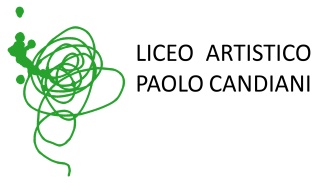 Liceo Artistico Statale Paolo CandianiLiceo Musicale e Coreutico Statale Pina BauschVia L. Manara, 10 – 21052 Busto Arsiziowww.artisticobusto.edu.itTel. 0331633154Email: vasl01000a@istruzione.itPec: vasl01000a@pec.istruzione.itCod. Mec. VASL01000A – C.F. 81009790122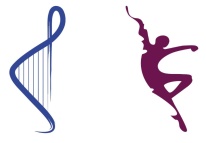 LICEO MUSICALE E COREUTICO PINA BAUSCH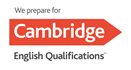 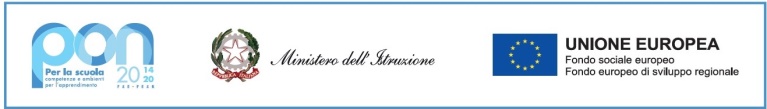 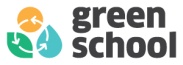 